Пальчиковые игры с детьми двух-трех лет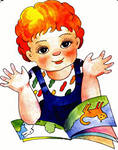 Каждое занятие имеет свое название, проводится в течение нескольких минут, два-три раза в день. РазминкаТы, утенок, не пищи! 
Лучше маму поищи.
Сжимать в кулачки и разжимать пальцы сразу двух рук. Можно использовать резиновые игрушки.Погладим котенка— Киса, кисонька, кисуля!— Позвала котенка Юля.
— Не спеши домой, постой!
 — И погладила рукой. 
Одной, затем другой рукой сделать расслабляющие упражнения для пальцев.Моя семьяВот дедушка,
Вот бабушка, 
Вот папочка, 
Вот мамочка, 
Вот деточка моя, 
А вот и вся семья. 
(Ф. Фребель)
Поочередно пригибать пальчики к ладошке, начиная с большого, а со слов «А вот и вся семья» второй рукой охватывать весь кулачок.Наш малышЭтот пальчик — дедушка, 
Этот пальчик — бабушка, 
Этот пальчик — папочка, 
Этот пальчик — мамочка, 
Этот пальчик — наш малыш.
Согнуть пальцы в кулачок, затем по очереди разгибать их, начиная с большого пальца.ШалунНаша Маша варила кашу.
Кашу сварила, малышей кормила:
Этому дала,
Этому дала,
Этому дала,
Этому дала,
А этому не дала.
Он много шалил.
Свою тарелку разбил.
 На первые две строчки чертить пальцем круги по ладошке.На следующие четыре строчки загибать пальцы с приговариванием соответствующих слов. Со словами седьмой строчки пальцами другой руки брать мизинчик и слегка покачивать. КачелиЗадрожали ветви елей. 
Мы в восторге от качелей. 
Мы летаем вверх и вниз,
Вместе с нами веселись. (Т. Сикачева)
Упражнение выполнять вначале правой, затем левой рукой, а далее — двумя руками.От запястья кисти рук с прямыми сомкнутыми пальцами поднимать вверх, а затем, слегка согнув пальцы, мягко опускать вниз. КисточкаМягкой кисточкой покрашу 
Стульчик, стол и кошку Машу. 
Соединить все подушечки пальцев руки и движениями пальцев и запястья раскачивать кисть справа налево и наоборот. Вправо — пальцы раздвигать. Влево — мягко соединять подушечки пальцев.
 ВеерСолнце светит очень ярко, 
И ребятам стало жарко. 
Достаем красивый веер — 
Пусть прохладою повеет. 
(Т. Сикачева)
Соединить прямые пальцы рук. Расслабить руки от локтя, превратив их в большой веер, который обмахивает лицо ветерком.
  БелкаСидит белка на тележке, 
Продает она орешки: 
Лисичке-сестричке, 
Воробью, синичке, 
Мишке толстопятому, 
Заиньке усатому...
(Народная песенка)
 Поочередно разгибать все пальцы, начиная с большого. ДеткиРаз-два-три-четыре-пять! 
Будем пальчики считать —
Крепкие, дружные, 
Все такие нужные...
(3. Александрова)
 Поднять кисть правой (левой) руки вверх, широко раздвинуть пальцы. Поочередно сгибать их в кулачок, начиная с большого.
 Тише, тише, не шумите, 
Наших деток не будите! 
Птички станут щебетать, 
Будут пальчики вставать.
 Раскачивать кулачок вверх-вниз по ритмике стихотворных строк, а на слово «вставать» — открыть кулачок, широко раздвинув пальцы. Упражнение выполнять вначале одной рукой, затем — второй, а в заключение — двумя руками. Встали пальчикиЭтот пальчик хочет спать, 
Этот пальчик — прыг в кровать, 
Этот пальчик прикорнул, 
Этот пальчик уж заснул. 
Встали пальчики — «Ура!» 
В детский сад идти пора!
(М. Кальцова)
 Поочередно пригибать пальцы к ладошке, начиная с мизинца. Затем большим пальцем касаться всех остальных — «будить». Одновременно с восклицанием «Ура!» кулачок разжать, широко расставив пальцы в стороны.На работуБольшой палец встал один. 
Указательный — за ним. 
Средний будит безымянный. 
Тот поднял мизинчик малый. 
Встали братцы все — «Ура!» 
На работу им пора.
 Сжать пальцы в кулачок. Поочередно разгибать их, начиная с большого. А со слов «Встали братцы все...» — широко расставить пальцы в стороны.За работуНу-ка, братцы, за работу. 
Покажи свою охоту. 
Большаку дрова рубить, 
Печи все тебе топить, 
А тебе воду носить, 
А тебе обед варить, 
А тебе посуду мыть. 
А потом всем песни петь, 
Песни петь да плясать, 
Наших деток забавлять. 
Поочередно разгибать пальцы, начиная с большого, а на слова «Песни петь да плясать» — энергично шевелить ими.ПальчикиРаз-два-три-четыре-пять — 
Вышли пальчики гулять. 
Раз-два-три-четыре-пять — 
В домик спрятались опять.
Поочередно разгибать все пальцы, начиная с мизинца, затем сгибать их в том же порядке.Мы считаемМожно пальчики считать: 
Раз-два-три-четыре-пять. 
На другой руке — опять:
 Раз-два-три-четыре-пять.
Поочередно разгибать пальцы правой (затем левой) руки, начиная с большого. Утята 
Раз-два — шли утята. 
Три-четыре — за водой. 
А за ними плелся пятый, 
Позади бежал шестой.
 А седьмой от них отстал. 
А восьмой уже устал. 
А девятый всех догнал. 
А десятый испугался — 
Громко-громко запищал:
— Пи-пи-пи — не пищи!
— Мы тут рядом, поищи!
 Поочередно сгибать все пальцы правой (затем левой) руки, начиная с большого, а со звуков «Пи-пи-пи...» — ритмично сгибать и разгибать пальцы обеих рук. Пальчики здороваются 
Я здороваюсь везде — 
Дома и на улице. 
Даже «здравствуй!» говорю 
Я соседской курице. 
Кончиком большого пальца правой руки поочередно касаться кончиков указательного, среднего, безымянного пальцев и мизинца. Проделать то же самое левой рукой.Повстречал ежонка еж: «Здравствуй, братец! Как живешь?»
Одновременно кончиками больших пальцев правой и левой рук поочередно касаться кончиков указательных, средних, безымянных пальцев и мизинцев.
 ЗдравствуйЗдравствуй, солнце золотое! 
Здравствуй, небо голубое! 
Здравствуй, вольный ветерок, 
Здравствуй, маленький дубок! 
Мы живем в одном краю — 
Всех я вас приветствую!
(Т. Сикачева) Пальцами правой руки по очереди «здороваться» с пальцами левой руки, похлопывая друг друга кончиками. Воздушные щелчки 
Во дворе у брата 
Бегали котята. 
Испугавшись щелчка, 
Разбежались кто куда. Кончик указательного пальца правой руки сильно вдавить в подушечку большого пальца. Остальные пальцы поднять вверх. Указательный палец резким движением вперед делает сильный щелчок в воздух (3 раза). По аналогии выполнять щелчки средним, безымянным пальцами и мизинцем.КоготочкиУ кошкиной дочки
На лапках коготочки. 
Ты их прятать не спеши, 
Пусть посмотрят малыши!
 Поджать подушечки пальцев правой руки к верхней части ладошки. Большой палец прижать к указательному. Произносить громко «мяу!» несколько раз. Можно продолжать игру со второй рукой. В заключение провести занятие двумя руками.ЖукЯ веселый Майский жук.
Знаю все
Сады вокруг,
Над лужайками
Кружу,
А зовут меня
Жу-жу...
(А. Береснев) 
Сжать кулачок. Указательный палец и мизинец развести в стороны («усы»). Шевелить «усами». КомарикНе кусай, комарик злой! 
Я уже бегу домой.
Сжать кулачок.
 Указательный палец выдвинуть вперед (это — «хоботок», которым «комарик» пытается «укусить» ребенка). Мизинец и большой пальцы, расслабив, опустить вниз (это — «лапки»).ОсаОса села на цветок. 
Пьет она душистый сок.
Вытянуть указательный палец правой руки и вращать им, затем то же самое — пальцем левой руки.
 Большой братец 
Покажи уменье другу, 
Покружись-ка ты по кругу!
Четыре пальца правой руки (кроме большого) сжать в кулак. Большой палец поднять вверх и выполнять круговые движения.ВертолетБыстро лопасти крути! 
Вертолет, лети, лети!
 Пальцы обеих рук (кроме указательных и больших) — в положении плетеной корзинки. Указательные пальцы выдвинуть вперед и соединить их подушечками (это — «хвост вертолета»). Большими пальцами выполнять совместные, быстрые круговые движения, как лопасти вертолета.
 Человечек«Топ-топ-топ!» — топают ножки. 
Мальчик ходит по дорожке.
Указательный и средний пальцы правой (затем левой) руки «ходят» по столу. Дождик
Дождик-дождик, 
Полно лить, 
Малых детушек 
Мочить!
(Народная потешка)
Подушечки правой (левой) руки прижать к столу. Попеременно постукивать ими по поверхности стола (как игра на пианино). Коза рогатаяИдет коза рогатая 
За малыми ребятами. — 
Кто кашку не ест, 
Молоко не пьет, 
Забодаю, забодаю!.. 
(Народная потешка)
 Пальцы рук поджать, только указательный и мизинец держать выпрямленными. Это — «коза». Со словами «Забодаю, забодаю!..» «козу» «напускать» на ребенка.ЗайчикЗайка серый скачет ловко
В лапке у него морковка.
 Локтем опереться на стол, указательный и средний пальцы развести в стороны, остальные сжать в кулачок.
УлиточкаУ улитки-крошки 
Подрастают рожки. 
Научу ее ходить, 
Если будут ножки.
 Пальцы сжать в кулачок. Выдвинуть указательный палец и мизинец. Продвигаясь медленно вперед, «улит ка» шевелит «усиками».КольцоВыйду на крылечко,
 Вынесу колечко. 
Я его вместо игрушки 
Подарить хочу Валюшке.
Большой и указательный пальцы соединить в кольцо, остальные развести в стороны. Зайчик-кольцоПрыгнул заинька с крылечка 
И в траве нашел колечко. 
А колечко непростое — 
Блестит, словно золотое.
Упражнение основано на  переходе из одной позиции в другую:а)  пальцы — в кулачок, выдвинуть указательный и средний пальцы и развести их в стороны;
б)   большой   и  указательный   пальцы  соединить в кольцо, остальные пальцы развести в стороны. Очки— Что стряслось у тети Вали?
— У нее очки пропали! 
Нет очков у тети Вали — 
Очевидно, их украли!
(С. Михалков)
Образовать два кружка из больших и указательных пальцев обеих рук, соединив их.
Стульчик«Стульчик» ты из рук сложи 
И детишкам покажи.
Левую руку поднять вертикально вверх. Прямые пальцы плотно прижать друг к другу. Правую руку в положении кулачка прижать к левой ладошке большим пальцем к себе.Если упражнение выполняется легко, то можно менять положение рук попеременно па счет «раз», «два». ФлажокГорит на солнышке 
Флажок, 
Как будто я Огонь зажег.
(А. Барто)
Четыре прямых пальца правой руки (кроме большого) плотно прижать друг к другу. Отвести правую руку в сторону. Развернуть ее так, чтобы большой палец, оттянутый до отказа, оказался внизу. ДомикДом мы строим 
Выше, выше! 
Есть окошки в нем 
И крыша.
 Создать угол-«крышу» пальцами обеих рук, соединив их подушечками под углом. Большие пальцы соединить по прямой линии. Получится треугольная «крыша» с «окном». Раздвинуть шире запястья, а локти прижать к туловищу. Получится «высокий дом».